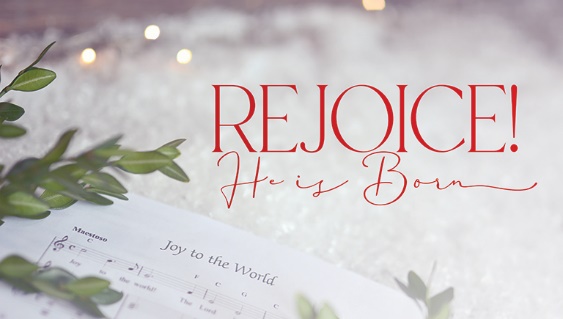 Thanks so much for considering a gift donation to the silent auction at Rejoice: He Is Born! All proceeds from the auction support Exploit No More as a part of Oakwood’s Advent Conspiracy 2019 goal. (Don’t know about Advent Conspiracy? Head to our website for more information at oakwoodnow.org)This silent auction will include tangible gifts, as well as gifts of time, expertise and experiences. Here are some ideas to prompt your creativity!Gifts of time/expertise 	A night of babysitting 4 hours of your “handywoman” timePainting a room (auction winner provides the paint)A live tutorial for knitting or sewingA family photo shootA session of personal training to begin the new year right A set of painting lessonsWork out Partner Gifts of experiencesA summer afternoon for 8 on your pontoon boat, including snacksA day at your farm, including a farm breakfastDinner for 6 prepared and brought/served at the winner’s homeHigh tea at your houseA summer afternoon beside your pool, including ice cream sundaesTangible giftsA themed gift basketGift certificates for local restaurants, coffee shops or businessesA quilt you've madeChristmas ornaments you've made or purchased   Something you’ve knitted, crocheted, painted, designed, created, etc…Donate any time between now and Sunday, December 1. If you’re giving an intangible gift, please create a gift certificate that includes all the details. Gifts can be dropped off at the booth at the back of the Worship Center on Sundays beginning November 3, or in the church office on weekdays; you will be asked to fill out some information including estimated value.Do you have an idea or a talent you want to donate, but not sure how? We’d love to help! Contact sullivan0623@gmail.com  with any questions. We’re delighted you’re a part of what God’s doing here at Oakwood this upcoming Advent season!